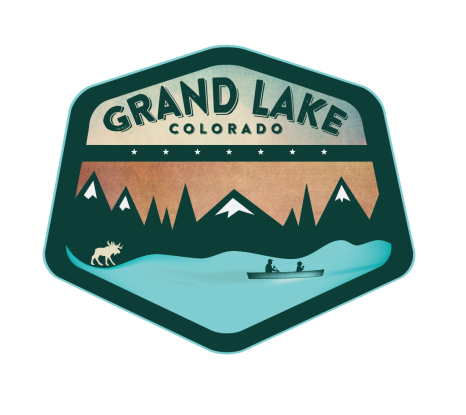 Grand Lake Area Chamber of CommerceMINUTESRegular MeetingTuesday, August 28th, 201812:00 PM El PacificoContact (970) 627-3402MISSION STATEMENTThe Grand Lake Area Chamber of Commerce Supports and promotes its membership and the community while encouraging a sustainable year-round economy.Meeting Called to Order at 12:09Roll CallBoard Present:  Jim Kroepfl, Treasurer; Traci Roumell, Secretary; Adriane Hauck; Hayden Burke, President; Bob King, Vice PresidentStaff Present: Samantha Bruegger, Executive DirectorOthers Present: Cindy Southway, Town Board; Deb Fitch; Allison Ladefoged; Mike LadefogedAPPROVAL OF THE MINUTES   M: Jim Kroepfl, S: Traci RoumellDISCUSSION AND ACTION CALENDAR Financials- Jim Kroepfl; No monthly financials although we do have a new bookkeeper.Chamber Vision and Structure-   Although membership numbers have increased, they have plateaued after 5 years.  It’s time to think about what the Chamber looks like for the next 5 years.  Memberships tend to go down when the economy is good.  How do we sustain year-round while appreciating our past, building our future and moving forward?  Samantha would like to consider moving toward becoming a Destination Marketing Organization or (DMO).  Bob King moved for Samantha to create a proposal for DMO funding, Jim Kroepfl 2nd the motion.Pay Increase-  Samantha  would like to stay on board as Executive Director, but has asked for a pay increase from $55k to $65k to be considered moving forward.  Fall Dinner/Board Elections- Thursday, September 27th, 2018 at Grand Lake Golf CourseAdjournment M: Bob King S: Jim Kroepfl at 1:10pm